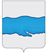 АДМИНИСТРАЦИЯ ПЛЕССКОГО ГОРОДСКОГО ПОСЕЛЕНИЯ ПРИВОЛЖСКОГО МУНИЦИПАЛЬНОГО РАЙОНАИВАНОВСКОЙ ОБЛАСТИПОСТАНОВЛЕНИЕ«13» декабря 2023 г.                                                                        № 186г. ПлесОб отмене постановления администрации Плесского городского поселения
от 28.04.2023г. №54-П «Об утверждении схемы размещения нестационарных торговых объектов на территории Плесского городского поселения»В соответствии с Федеральным Законом от 06.10.2003 г. №131-ФЗ «Об общих принципах организации местного самоуправления в Российской Федерации», Федеральным законом от 28.12.2009г. №381-ФЗ «Об основах государственного регулирования торговой деятельности в Российской Федерации», администрация Плесского городского поселенияПОСТАНОВЛЯЕТ:Отменить постановление администрации Плесского городского поселения от 28.04.2023г. №54-П «Об утверждении схемы размещения нестационарных торговых объектов на территории Плесского городского поселения».Опубликовать настоящее постановление в информационном бюллетене «Вестник Совета и администрации Плесского городского поселения» и  разместить на официальном сайте администрации Плесского городского поселения.Настоящее постановление вступает в силу с момента подписания.Контроль за исполнением настоящего постановления оставляю за собой.ВрИП главы Плесского городского поселения                                                      С.В. Корнилова     